Домашний комплекс ОФП (общая физическая подготовка).Для начальных  классовЦели и задачи: совершенствовать технику выполнения базовых упражнений ОФП (общая физическая подготовка); развивать физическое качество силу посредством упражнений с собственным весом; формировать приёмы самоконтроля при самостоятельном выполнении комплекса упражнений.Место занятий: квартира; площадь для выполнения комплекса не менее 2 квадратных метра.Правила техники безопасности при занятиях ФК на домуПравила техники безопасности направлены на минимизацию травматизма во время занятия и обязательны к выполнению всеми участниками процесса обучения.Вводные положенияВо время проведения занятий по ФК необходимо исключить возможность:травм при падении на неровной поверхности;травм при нахождении на небезопасном расстоянии от мебели, бытовых приборов и т.п.;травм вследствие плохой разминки;травм при столкновении в ходе выполнения гимнастических упражнений;травм в ходе несоблюдения правил проведения подвижных игр в домашних условиях.Для минимизации рисков необходимо выделить для ребенка  хорошо освещенное, хорошо проветриваемое пространство, площадью не менее 2-3 метров в радиусе.К основной программе занятий могут быть допущены учащиеся первой медицинской группы здоровья.Учащиеся 2 и 3 медицинских групп здоровья занимаются по адаптированным для данных показателей здоровья программам.Ученики, имеющие полное либо частичное освобождение от занятий по ФК, занимаются по адаптированным программам занятий.Ученики обязаны заниматься в спортивной форме, не стесняющей движений, в спортивной обуви с нескользящей подошвой.При выполнении упражнений запрещается жевать жевательную резинку и употреблять пищу.После физической нагрузки ученикам нельзя пить холодную воду во избежание простудных заболеваний.Инвентарь: гимнастический коврик; плед; ковёр и.т.д.Время выполнения комплекса: в любое удобное время с 10.00 до 13.00 и с 16.00 до 20.00. не менее трёх раз в неделюПродолжительность выполнения комплекса: 20 - 30 минут.Отдых между выполнением упражнений (серий или сетов) 20 - 30 секунд.Отдых между выполнением планок 10 20 секунд.Источник информации по технике выполнения упражнений: интернет – ресурсы по теме фитнеса ВАЖНО! НЕ ЗАБЫВАЕМ О ТЕХНИКЕ БЕЗОПАСНОСТИ И САМОКОНТРОЛЕ! ОТДЫХ МЕЖДУ ВЫПОЛНЕНИЕМ УПРАЖНЕНИЙ (СЕРИЙ ИЛИ СЕТОВ) 20-30 СЕКУНД ОБЯЗАТЕЛЕН! ДОЗИРОВКУ МОЖНО ПОДБИРАТЬ ИНДИВИДУАЛЬНО ПО САМОЧУВСТВИЮ!«Перекаты» с пяток на носки – 10 - 15 раз в среднем темпе;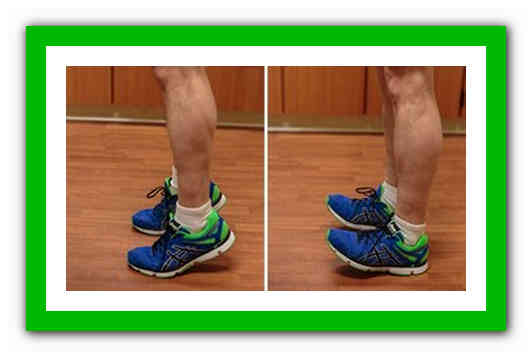  «Пружинистые» прыжки на месте на носках в среднем темпе, слегка сгибая колени, отталкиваясь двумя ногами одновременно (держим осанку; руки на поясе или согнуты в локтях) – от одной до двух минут (по самочувствию);Прыжки ноги вместе - ноги врозь с хлопком над головой («Jumping Jacks») – 30 секунд;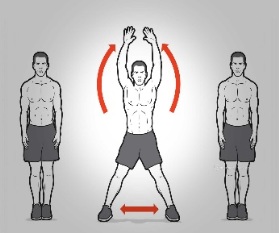 Разминка (любые упражнения по выбору на все суставы и на все группы мышц) – 2 минуты;Отжимания с узкой или средней постановкой рук (девочки с колен) – 2-3 серии (сета) по 3-6 раз;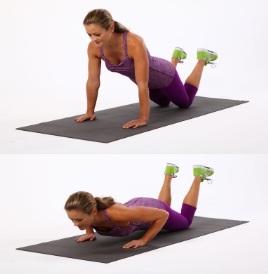 Подъём таза из положения сед, упор сзади, согнув ноги – 2 серии (сета) по5 -10 раз;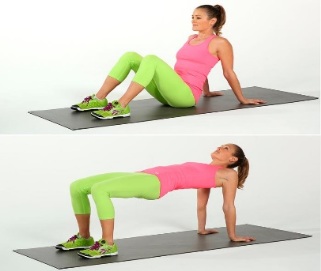 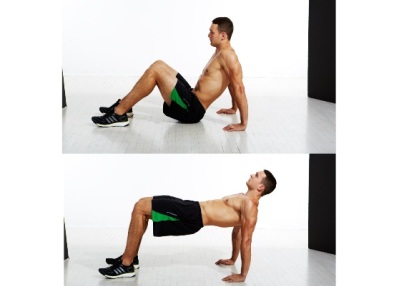 Гиперэкстензия на полу («супермен») – 2 серии (сета) по 5– 10 раз;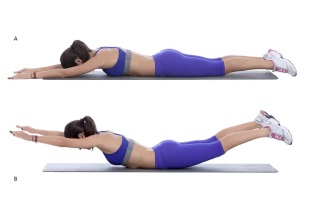 Приседания – 2 серии (сета) по 10 раз;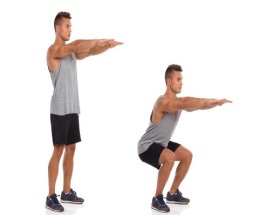 Приседания в широкой стойке – 2 серии (сета) по 5 – 10 раз;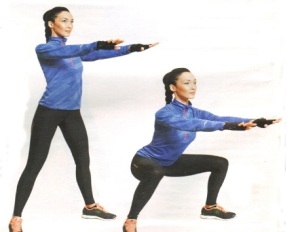 Стойка на носках руки вверх – 20 – 30 секунд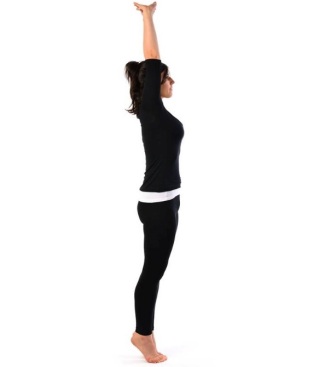 «Заминка». Медленный бег на месте – 1 минута;Упражнения на гибкость (растяжка) – 2-3 минутыЛюбые упражнения по выбору и обязательно наклон туловища вперёд из положения сидя – 2 серии по 10 раз, выполнять медленно и плавно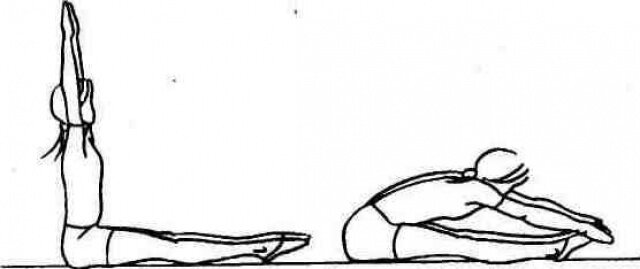 Примерный комплекс дыхательной гимнастики (расслабление)Послушаем свое дыханиеЦель: учить детей прислушиваться к своему дыханию, определять тип дыхания, его глубину, частоту и по этим признакам - состояние организма.Исходное положение - стоя, сидя, лежа (как удобно в данный момент). Мышцы туловища расслаблены.В полной тишине дети прислушиваются к собственному дыханию и определяют:куда попадает воздушная струя воздуха и откуда выходит;какая часть тела приходит в движение при вдохе и выдохе (живот, грудная клетка, плечи или все части - волнообразно);какое дыхание: поверхностное (легкое) или глубокое;какова частота дыхания: часто происходит вдох-выдох или спокойно с определенным интервалом(автоматической паузой);тихое, неслышное дыхание или шумное.Данное упражнение можно проводить до физической нагрузки или после, чтобы дети учились по дыханию определять состояние всего организма.Дышим тихо, спокойно и плавноЦель: учить детей расслаблять и восстанавливать организм после физической нагрузки и эмоционального возбуждения; регулировать процесс дыхания, концентрировать на нем внимание с целью контроля за расслаблением своего организма и психики.Исходное положение - стоя, сидя, лежа (это зависит от предыдущей физической нагрузки). Если сидя, спина ровная, глаза лучше закрыть.Медленный вдох через нос. Когда грудная клетка начнет расширяться, прекратить вдох и сделать паузу, кто сколько сможет. Затем плавный выдох через нос (повторить 5-10раз).Упражнение выполняется бесшумно, плавно, так, чтобы даже подставленная к носу ладонь не ощущала струю воздуха при выдыхании.Подыши одной ноздрейЦель: учить детей укреплять мышцы дыхательной системы, носоглотки и верхних дыхательных путей.Исходное положение - сидя, стоя, туловище выпрямлено, но не напряжено.1. Правую ноздрю закрыть указательным пальцем правой руки. Левой ноздрей делать тихий продолжительный вдох (последовательно нижнее, среднее, верхнее дыхание).2. Как только вдох окончен, открыть правую ноздрю, а левую закрыть указательным пальцем левой руки - через правую ноздрю делать тихий продолжительный выдох с максимальным опорожнением легких и подтягиванием диафрагмы максимально вверх, чтобы в животе образовалась «ямка».3-4. То же другими ноздрями.Повторить 3-6 раз.Примечание. После этого упражнения несколько раз подряд одной ноздрей сделать вдох-выдох (сначала той ноздрей, которой легче дышать, затем другой). Повторить по 6-10 дыхательных движений каждой ноздрей отдельно. Начинать со спокойного и переходить на глубокое дыхание.Ветер (очистительное, полное дыхание)Цель: учить детей укреплять дыхательные мышцы всей дыхательной системы, осуществлять вентиляцию легких во всех отделах.Исходное положение - лежа, сидя, стоя. Туловище расслаблено. Сделать полный выдох носом, втягивая в себя живот, грудную клетку. Сделать полный вдох, выпячивая живот и ребра грудной клетки. Сквозь сжатые губы с силой выпустить воздух несколькими отрывистыми выдохами.Повторить 3-4 раза.Примечание. Упражнение не только великолепно очищает (вентилирует) легкие, но и помогает согреться при переохлаждении и снимает усталость. Поэтому рекомендуется проводить его после физической нагрузки как можно чаще.Радуга, обними меняЦель: учить детей укреплять дыхательные мышцы всей дыхательной системы, осуществлять вентиляцию легких во всех отделах.Исходное положение - лежа, сидя, стоя. Туловище расслаблено. Сделать полный выдох носом, втягивая в себя живот, грудную клетку.Исходное положение - стоя или в движении.Сделать полный вдох носом с разведением рук в стороны.Задержать дыхание на 3-4 секунд.Растягивая губы в улыбке, произносить звук «с», выдыхая воздух и втягивая в себя живот и грудную клетку. Руки сначала направить вперед, затем скрестить перед грудью, как бы обнимая плечи; одна рука идет под мышку, другая на плечо.Повторить 3-4 раза.Повторить 3-5 раз упражнение «Дышим тихо, спокойно и плавно».УТВЕРЖДАЮ                                      Директор МУ ДО«Центр эстетического воспитания детей»_________    Е. И. Давыдова «____»__________2020г.